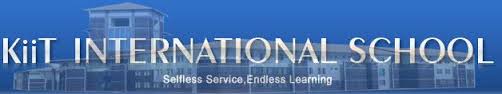 Extended Essay (EE)Brief Subject IntroductionThe Extended Essay – a requirement of the IB Diploma Programme Core – is an independent research-based essay of approximately 4,000 words. The EE may be written in one of the many IB Subject Areas, though students are strongly encouraged to choose a Subject Area that is taught at IED. All Extended Essays are assessed externally by a trained IB examiner. Extended Essay is to be mandatorily written by a Diploma Candidate. The Extended Essay is an essay, not a narrative or a report. It is not a summation of what is out there. EE has to involve the student’s analysis in some way.Marks Contributed by EE Towards Diploma EE along with Theory of Knowledge essay contribute a total of three points. (Refer to EE& TOK matrix in EE guide.)Length of EE The upper limit of the extended essay is 4,000 words. The word count includes the introduction, the body, the conclusions and any quotations, but does not include the abstract, acknowledgements, the table of contents page, maps, charts, diagrams, annotated illustrations, tables, reference pages and appendices.What Subject Areas Can One Choose From? The IB offers a variety of Subject Areas to choose from. Students are strongly advised to consider essay topic in subject that is taught at IED, as we will be equipped to support such topics. It is advised that a student chooses a topic that they are interested in and is connected to a Subject Area they have studied themselves. For a detailed list of options, ask for a copy of the IB Extended Essay Guide from the IB Diploma Programme Coordinator. Highly recommended that students choose a subject they are studying since then they have been exposed to the “way” academic study in that field is done. Each one has specific requirements for the nature of the paper; e.g. EE in Math would look very different from one in English.What Support Does an EE Supervisor Provide? Recommended Five Hours Maximum Guidance Your EE supervisor provides important support as you research and write your essay. They are limited, however, in what they can do. According to the expectations of the IB, the EE supervisor:• Encourages and supports students as they research and write their EE;• Offers advice and guidance regarding the research process;• The supervisor is a guide, asks questions, suggests sources or research strategies, and provides overall support throughout the process.• Advice students on how to keep the essay compliant to the assessment criteria.• Ensures the extended essay is the candidate’s own work and has not been plagiarised.• Conduct the Viva Voce interview with the student at the end of the process. This interview allows   students to reflect on what they’ve learned throughout the process and offers the supervisor a chance to engage the student in conversation about their topic as well as monitor authenticity of student work.• Completes the Supervisor’s report for submission to the assigned EE examiner.• The work done as part of your Extended Essay must be your own work; this includes all research,   writing and documentation of sources used. Your EE supervisor cannot give you your research question or topic, do research for you, write or edit any part of your essay.• Your EE supervisor will read and comment on one draft only.How Will the Students Choose Their EE Supervisor? An orientation about EE as an integral component of the IBDP is done by the DPC at the time of enrolment and subsequently, by the EE coordinator of the DP. All students are given a copy of the EE handbook of IED which is a document containing all procedures and details of the EE. The role of the EE supervisor is explained and the DPC/ EE Coordinator facilitate the process of choosing the guide for students. Students are at liberty to select their EE guide from outside the school community at their own responsibility. However the school recommends that the students should select their own school faculty as their EE supervisor.How Many Students Can an EE Supervisor Guide?In IED one EE Supervisor can guide maximum 5 students.Presentation of the Extended Essay OrganizationTitle pageAbstract content page introduction  Body(development, methods and results)conclusionreference and bibliography